                         МБОУ «Июсская СОШ»Аннотации к рабочим программам для 7-11 классовРабочие программы для 7-11 классов составлены на основе Образовательных программ основного и среднего общего образования МБОУ «Июсская  СОШ» на 2016-2017 учебный год. Рабочие программы включают следующие разделы: пояснительную записку, основное содержание с распределением учебных часов, учебно-тематический план, требования к уровню подготовки учащихся, литературу, календарно-тематическое планирование.РУССКИЙ ЯЗЫК7-11 классыРабочая программа курса «Русский язык» для 7-11 классов (образовательная область «Филология») с изучением русского языка на базовом уровне составлена  на основе Федерального компонента государственного образовательного стандарта основного общего образования (приказ МОиН РФ от 05.03.04 г. № 1089) с учётом примерной программы основного общего образования по русскому языку на базовом уровне, с учётом Образовательных программ и учебного плана МБОУ «Июсская СОШ» на 2016-2017 учебный год и с учётом УМК  под редакцией  В.В. Бабайцевой, учебники для общеобразовательных школ/ Бабайцева В. В., Чеснокова Л. Д. Русский язык. Теория: 5-9 кл.: М.: Дрофа, . К. Лидман-Орлова Русский язык. Практика: 7 кл.: М.: Дрофа, 2010, Никитина Е. И. Русский язык. Русская речь: 7 кл. – М.; Дрофа, 2011, Г. К. Лидман-Орлова Русский язык. Практика: 8 кл.: М.: Дрофа, 2010, Никитина Е. И. Русский язык. Русская речь: 8 кл. – М.; Дрофа, 2011, учебник А.И. Власенков, Л.М. Рыбченкова) «Русский язык», имеют гриф «Рекомендовано Министерством образования и науки Российской Федерации», утверждёны федеральным перечнем учебников (приказ Министерством образования и науки Российской Федерации № 253 от 31.03.2014).                Цели обучения русскому языку:- воспитание гражданственности и патриотизма, сознательного отношения к языку как явлению культуры, основному средству общения и получения знаний в разных сферах человеческой деятельности; воспитание интереса и любви к русскому языку;- совершенствование речемыслительной деятельности, коммуникативных умений и навыков, обеспечивающих свободное владение русским литературным языком в разных сферах и ситуациях его использования; обогащение словарного запаса и грамматического строя речи обучающихся;   развитие   готовности   и  способности   к   речевому   взаимодействию   и взаимопониманию, потребности к речевому самосовершенствованию;- освоение знаний о русском языке, его устройстве и функционировании в различных сферах и ситуациях общения; о стилистических ресурсах русского языка; об основных нормах русского литературного языка; о русском речевом этикете;- формирование умений опознавать, анализировать, классифицировать языковые факты, оценивать их с точки зрения нормативности, соответствия ситуации и сфере общения; умений   работать   с   текстом,   осуществлять   информационный   поиск,   извлекать   и преобразовывать необходимую информацию.                Эти цели обусловливают следующие задачи:- дать учащимся представление о роли языка в жизни общества, о языке как развивающемся явлении, о месте русского языка в современном мире, о его богатстве и выразительности; - обеспечить усвоение определенного круга знаний из области морфологии, орфографии, пунктуации, стилистики, а также формирование умений применять эти знания на практике;- развивать речь учащихся: обогащать их активный и пассивный запас слов, грамматический   строй   речи;   способствовать   усвоению   норм   литературного   языка, формированию и совершенствованию умений и навыков грамотного и свободного владения устной и письменной речью во всех основных видах речевой деятельности;- формировать и совершенствовать орфографические и пунктуационные умения и навыки.        Место предмета   в учебном планеНа изучение русского языка в 5-11 классах отводится 476 часов в год, в 7 классе 136 часов в год, из расчёта 4 часа в неделю,  8 классе - 170 часа в год, из расчѐта  5 часов в неделю, 9 класс – 102 часа в год из расчѐта  3 часа в неделю, 10 класс – 68 часов в год из расчѐта  2 часа в неделю, 11 класс – 68 часов в год из расчѐта  2 часа в неделю, из которых 15 % отводится на практическую часть: выполнение творческих и контрольных работ в конце изучения каждого тематического блока.ЛИТЕРАТУРА7-11 классыРабочая программа курса «Литература» для 7-11 классов (образовательная область «Филология») с изучением литературы на базовом уровне составлена  на основе Федерального компонента государственного образовательного стандарта основного общего образования (приказ МОиН РФ от 05.03.04 г. № 1089) с учётом примерной программы основного общего образования по литературе на базовом уровне, с учётом Образовательных программ и учебного плана МБОУ «Июсская СОШ» на 2016-2017 учебный год и с учётом УМК  под редакцией  Т. Ф. Курдюмовой,  учебно-методический комплекс:1. Литература. 7 класс: учебник-хрестоматия для общеобразовательных учреждений /автор-составитель Т.Ф.Курдюмова. – М.: Дрофа,2014 2. Литература. 8 класс: учебник-хрестоматия для общеобразовательных учреждений /автор-составитель Т.Ф.Курдюмова. – М.: Дрофа,2014 3. Литература. 9 класс: учебник-хрестоматия для общеобразовательных учреждений /автор-составитель Т.Ф.Курдюмова. – М.: Дрофа,2014. 4. Литература. 10 класс: учебник-хрестоматия для общеобразовательных учреждений /автор-составитель Т.Ф.Курдюмова. – М.: Дрофа,2014. 5.Литература. 11 класс: учебник-хрестоматия для общеобразовательных учреждений /автор-составитель Т.Ф.Курдюмова. – М.: Дрофа,2014, имеют гриф «Рекомендовано Министерством образования и науки Российской Федерации», утверждёны федеральным перечнем учебников (приказ Министерством образования и науки Российской Федерации № 253от 31.03.2014).Изучение литературы в 7 классе направлено на достижение следующих целей:воспитание духовно развитой личности, готовой к самопознанию и самосовершенствованию, способной к созидательной деятельности в современном мире; формирование гуманистического мировоззрения, национального самосознания, гражданской позиции, чувства патриотизма, любви и уважения к литературе и ценностям отечественной культуры; развитие представлений о специфике литературы в ряду других искусств; культуры читательского восприятия художественного текста, понимания авторской позиции, исторической и эстетической обусловленности литературного процесса; образного и аналитического мышления, эстетических и творческих способностей учащихся, читательских интересов, художественного вкуса; устной и письменной речи учащихся;  освоение текстов художественных произведений в единстве содержания и формы, основных историко-литературных сведений и теоретико-литературных понятий; формирование общего представления об историко-литературном процессе;  совершенствование умений анализа и интерпретации литературного произведения как художественного целого в его историко-литературной обусловленности с использованием теоретико-литературных знаний; написания сочинений различных типов; поиска, систематизации и использования необходимой информации, в том числе в сети Интернета. Валеологические: создавать здоровый психологический климат на уроках, повышать мотивацию учащихся.Изучение литературы в образовательных учреждениях реализует общие цели и способствует решению специфических задач:• обогащение духовно-нравственного опыта и расширение эстетического кругозора учащихся при параллельном изучении родной и русской литературы; • формирование умения соотносить нравственные идеалы произведений русской и родной литературы, выявлять их сходство и национально-обусловленное своеобразие художественных решений; • совершенствование речевой деятельности учащихся на русском языке: умений и навыков, обеспечивающих владение русским литературным языком, его изобразительно-выразительными средствами.Рабочая программа конкретизирует содержание предметных тем образовательного стандарта и дает распределение учебных часов по разделам курса, является продолжением курса литературы в 6 классе по авторской программе Т.Ф. Курдюмовой.Место предмета в учебном плане		На изучение литературы в 7-11 классах отводится 442 чача в год,  из которых 46 часов (15 %) отводится на практическую часть: выполнение творческих работ, в 7 классе – 70 часов в год, из расчета 2 часа в неделю, в 8 классе – 70 часов в год, из расчета 2 часа в неделю, в 9 классе – 102 часа в год, из расчета 3 часов в неделю, в 10 классе – 102 часа в год, из расчета 3 часов в неделю, в 11 классе – 102 часа в год, из расчета 3 часов в неделю. АНГЛИЙСКИЙ ЯЗЫК7 – 11 классыРабочие программы курса «Английский язык» для 7-11 классов (образовательная область «Филология») с изучением английского языка  на базовом уровне составлена  на основе Федерального компонента государственного образовательного стандарта основного общего образования (приказ МОиН РФ от 05.03.04 г. № 1089) с учётом примерной программы основного общего образования по английскому языку на базовом уровне, с учётом Образовательных программ и учебного плана МБОУ «Июсская СОШ» на 2016-2017 учебный год и авторской программы английского языка к УМК «Enjoy English» для учащихся 5-11 классов, разработанной М.З. Биболетовой, Н.Н.Трубанёвой общеобразовательных учреждений, 2013 г.  «Титул». М.З. Биболетова,  Н.В. Добрынина, Н.Н.Трубанева учебник  Английский язык 7 класс «Английский с удовольствием» (EnjoyEnglish).- Титул.М.З. Биболетова,  Н.В. Добрынина, Н.Н.Трубанева учебник  Английский язык 8 класс «Английский с удовольствием» (EnjoyEnglish).- Титул.М.З. Биболетова,  Н.В. Добрынина, Н.Н.Трубанева учебник  Английский язык 9 класс «Английский с удовольствием» (EnjoyEnglish).- Титул.М.З. Биболетова,  Н.В. Добрынина, Н.Н.Трубанева учебник  Английский язык 10 класс «Английский с удовольствием» (EnjoyEnglish).- Титул.М.З. Биболетова,  Н.В. Добрынина, Н.Н.Трубанева учебник  Английский язык 11 класс «Английский с удовольствием» (EnjoyEnglish).- Титул.Важнейшими задачами являются повышение уровня общего развития учащихся, расширение их кругозора, развитие интеллекта и творческих способностей учащихся с учетом их возрастных интересов, психологических и индивидуальных особенностей, стимулирование мотивации к овладению иностранными языками.Курс нацелен на: 
1) развитие иноязычной коммуникативной компетенции в совокупности ее составляющих - языковой, речевой, социокультурной, компенсаторной, учебно-познавательной:- языковая компетенция - овладение новыми языковыми средствами (фонетическими, орфографическими, лексическими, грамматическими) в соответствии с темами, отраженными в учебно-методическом комплекте; освоение знаний о языковых явлениях изучаемого языка, разных способах выражения мысли на родном и изучаемом языке;
- речевая компетенция - развитие коммуникативных умений в четырех основных видах речевой деятельности (аудировании, говорении, чтении, письме); 
- социокультурная компетенция - приобщение учащихся к культуре, традициям и реалиям страны изучаемого языка в рамках тем, сфер и ситуаций общения, отвечающих опыту, интересам, психологическим особенностям учащихся; формирование умения представлять свою страну, ее культуру в условиях иноязычного межкультурного общения; 
- компенсаторная компетенция - развитие умений выходить из положения в условиях дефицита языковых средств при получении и передаче информации; 
- учебно-познавательная компетенция - дальнейшее развитие общих и специальных учебных умений; ознакомление с доступными учащимся способами и приемами самостоятельного изучения языков и культур, в том числе с использованием новых информационных технологий;2) развитие и воспитание у учащихся понимания важности изучения английского языка в современном мире и потребности пользоваться им как средством общения, познания, самореализации и социальной адаптации; развитие национального самосознания, стремления к взаимопониманию между людьми разных сообществ, толерантного отношения к проявлениям иной культуры.Программой  предусмотрены итоговые и тестовые работы по четырем видам деятельности (Аудирование, чтение, письмо, говорение).  В конце каждой темы предусмотрен проект (индивидуальная или коллективная работа в зависимости от уровня подготовленности учащихся). КИМы используются учителем из контрольных работ учебника и рабочей тетради в конце каждого раздела.Место предмета в учебном плане		На изучение английского языка в 7-11 классах отводится 408 часов в год,  из которых 26 часов (15 %) отводится на практическую часть: выполнение творческих работ, в 7 классе – 102 часа в год, из расчета 3 часов в неделю, в 8 классе – 102 часа в год, из расчета 3 часов в неделю, в 9 классе – 102 часа в год, из расчета 3 часов в неделю, в 10-11 классах – 102 часа в год, из расчета 3 часов в неделю.МАТЕМАТИКА7-11 классыРабочие программы  по учебным предметам  «Алгебра», «Геометрия», «Алгебра и начала математического анализа» для для 7-11 классов (образовательная область «Математика») с изучением математики  на базовом уровне составлена  на основе Федерального компонента государственного образовательного стандарта основного общего образования (приказ МОиН РФ от 05.03.04 г. № 1089) с учётом примерной программы основного общего образования по математике на базовом уровне, с учётом Образовательных программ и учебного плана МБОУ «Июсская СОШ» на 2016-2017 учебный год и использования УМК под редакцией  Макарычева Ю.Н, Миндюк Н.Г., Нешкова К.И, Суворовой С.Б. Алгебра для 7 класса  - М.: Мнемозина, 2010,  УМК под редакцией  Макарычева Ю.Н, Миндюк Н.Г., Нешкова К.И, Суворовой С.Б. Алгебра для 8 класса  - М.: Мнемозина, 2010,  УМК под редакцией  Макарычева Ю.Н, Миндюк Н.Г., Нешкова К.И, Суворовой С.Б. Алгебра для 9 класса  - М.: Мнемозина, 2010, УМК под редакцией Макарычева Ю.Н., Миндюка Н.Г., Нешкова К.И. УМК под редакцией Атанасяна Л.С., Бутузова В.Ф., Кадомцева С.Б., Позняка Э.Г., Юдиной И.И. Геометрия, 7-9: учебник для общеобразовательных учреждений  / Л.С. Атанасян и др. - М.: Просвещение, 2008, и с учётом УМК под редакцией А. Н. Колмогоров и др. Учебник: Алгебра и начала анализа. Учебник для 10-11 классов общеобразовательных учреждений/ Колмогоров А.Н., А. М. Абрамов, Ю.П. Дудницын и др.; под. ред. А. Н. Колмогорова. - М.: «Просвещение», 2010, имеющих гриф «Рекомендовано Министерством образования и науки Российской Федерации», утвержденному федеральным перечнем учебников на 2016-2017 учебный год (приказ №253 от 31.03.2014г.).Цель: овладевать системой математических знаний и умений, необходимых для применения в практической деятельности, изучения смежных дисциплин, продолжения образования.Алгебра:•   формирование прочных и осознанных математических знаний и умений, необходимы учащимся в повседневной жизни и будущей трудовой деятельности;•   интеллектуальное развитие, формирование качеств личности, необходимых человеку для полноценной жизни в современном обществе: ясность и точность мысли, критичность мышления, интуиция, логическое мышление, элементы алгоритмической культуры, пространственных представлений;•   формирование представлений об идеях и методах алгебры как универсального языка науки и техники, средства моделирования явлений и процессов;•   воспитание культуры личности, отношения к алгебре как части общечеловеческой культуры, понимание значимости алгебры для научно технического прогресса;•   развитие представлений о полной картине мира, о взаимосвязи алгебры с другими предметами.  Алгебра и начала анализа: - систематизация сведений о числах; изучение новых видов числовых выражений и формул; совершенствование  практических навыков и вычислительной культуры, расширение и совершенствование алгебраического аппарата, сформированного в основной школе, и его применение к решению математических и нематематических задач;  - изучение свойств пространственных тел, формирование умения применять полученные знания для решения практических задач;  - расширение и систематизация общих сведений о функциях, пополнение класса изучаемых функций , иллюстрация широты описания и изучения реальных зависимостей;  - получение представлений о вероятностно-статистических закономерностях в окружающем мире;  - совершенствование интеллектуальных и речевых умений путем обогащения математического языка;  - развитие логического мышления;  - знакомство с основными идеями и методами математического анализа; - ознакомить учащихся с интегрированием как операцией, обратной к дифференцированию, научить применять нтеграл к решению геометрических задач в простейших случаях;  ознакомить учащихся с показательной, логарифмической и степенной функциями, научить решать показательные и логарифмические уравнения и неравенства;  - обобщить имеющиеся у учащихся сведения об уравнениях, неравенствах, системах, познакомить их с общими методами решения, обратить внимание учащихся на вопросы равносильности. Целью изучения курса геометрии в 7-11 классах является: 1. овладение системой геометрических знаний и умений, необходимых для применения в практической деятельности, изучения смежных дисциплин, продолжения образования. 2. интеллектуальное развитие, формирование качеств личности, необходимых человеку для полноценной жизни в современном обществе; ясности и точности мысли, критичности мышления, интуиции, логического мышления, элементов алгоритмической культуры, пространственных представлений, способности к преодолению трудностей; 3. формирование представлений об идеях и методах математики как универсального языка науки и техники, средства моделирования явлений и процессов; 4. воспитание культуры личности, отношение к геометрии как к части общечеловеческой культуры, понимание значимости геометрии для научно- технического прогресса.Место предмета в учебном плане		На изучение математики в 7-11 классах отводится 782 часа в год,  из которых 68 часов (15 %) отводится на практическую часть: выполнение контрольных работ, алгебра: в 7 классе – 102 часа в год, из расчета 3 часов в неделю, в 8 классе – 102 часа в год, из расчета 3 часов в неделю, в 9 классе – 102 часа в год, из расчета 3 часов в неделю, алгебра и начала анализа: в 10-11 классах – 102 часа в год, из расчета 3 часов в неделю, геометрия: 7-11 классы – по 68 часов в год в каждом классе из расчёта 2 часов в неделю.ИНФОРМАТИКА И ИКТ7 – 11 классыРабочая программа курса «Информатика» для 7-11 классов (образовательная область информатика) с изучением информатики на базовом уровне составлена  на основе федерального компонента государственного образовательного  стандарта основного общего образования (приказ МОиН РФ от 05.03.2004г. № 1089), с учетом примерной программы основного и среднего  общего образования по информатике на базовом уровне, Образовательных  программ основного и среднего общего образования и учебного плана МБОУ «Июсская СОШ» на 2016-2017 учебный год,  и с учетом УМК под редакцией  Л.Л. Босовой, А.Ю. Босовой: 7 кл.:  учебник для общеобразовательных учреждений  – М.: БИНОМ, Лаборатория знаний, 2015, 8кл.:  учебник для общеобразовательных учреждений  – М.: БИНОМ, Лаборатория знаний, 2015, Учебник для 9 класса.- 3-е изд. – М.: БИНОМ. Лаборатория знаний, 2015, и с учётом УМК под редакцией  Угринович Н.Д. Информатика и ИКТ: учебник для 10 класса М.:БИНОМ. Лаборатория знаний, 2013, учебник для 11 класса М.:БИНОМ. Лаборатория знаний, 2013, имеющие гриф «Рекомендовано Министерством образования и науки Российской Федерации», утвержденному федеральным перечнем учебников на 2016-2017учебный год (приказ Министерства образования и науки Российской Федерации № 253 от 31.03.2014).  7-9 классыЦель: развитие общеучебных умений и навыков на основе средств и методов информатики и ИКТ, в том числе овладение умениями работать с различными видами информации, самостоятельно планировать и осуществлять индивидуальную и коллективную информационную деятельность, представлять и оценивать ее результаты.Задача: формирование познавательного интереса к информатике, развитие творческих способностей, осознанных мотивов учения; подготовка к продолжению образования и сознательному выбору профессии.10-11 классыЦель: освоение знаний, составляющих основу научных представлений об информации, информационных процессах, системах, технологиях и моделях; овладение умениями работать с различными видами информации с помощью компьютера и других средств информационных и коммуникационных технологий (ИКТ), организовывать собственную информационную деятельность и планировать ее результаты; развитие познавательных интересов, интеллектуальных и творческих способностей средствами ИКТ; воспитание ответственного отношения к информации с учетом правовых и этических аспектов ее распространения; избирательного отношения к получению информации; выработка навыков применения средств ИКТ в повседневной жизни, при выполнении индивидуальных и коллективных проектов, в учебной деятельности, дальнейшем освоении профессий, востребованных на рынке труда.Задача: приобретать знания по основным содержательным линиям изучения курса информатики и ИКТ; овладеть способами деятельности в основных программных средах и использование информационных ресурсов; освоить ключевые компетенции.Место предмета в учебном плане	         На изучение информатики в 7-11 классах отводится 204 часа в год,  из которых  15 % отводится на практическую часть. В 7 классе – 34 часа в год, из расчета 1 час в неделю, в 8 классе – 34 часа в год, из расчета 1 час в неделю, в 9 классе – 68 часов в год, из расчета 2 часа в неделю, в 10-11 классах – по 34 часа в год, из расчета по 1 часу в неделю.ИСТОРИЯ 6-9 классыРабочие программы курса «История» для 7-9 классов (образовательная область «Обществознание») с изучением истории  на базовом уровне составлена  на основе Федерального компонента государственного образовательного стандарта основного общего образования (приказ МОиН РФ от 05.03.04 г. № 1089) с учётом примерной программы основного общего образования по истории на базовом уровне, с учётом Образовательной программы и учебного плана МБОУ «Июсская СОШ» на 2016-2017 учебный год и авторских программ «Программа по истории для 6-11 классов» сост. А.А. Данилов, Л.Г Косулина. – М.: Просвещение, 2008, авторских программ по Всеобщей истории, сост. А.А. Вигасин, О.С. Сороко - Цюпа. – М.: Просвещение, 2008, учебники для 7 класса А.Я. Юдовской, П.А. Баранова.  История Нового времени 1500-1800 /. –М., Просвещение, 2012 и А.А. Данилова, Л.Г. Косулиной. История России: конец XVI – XVIII век /. –М., Просвещение, 2012, учебники для 8 класса А.Я. Юдовской, П.А. Баранова.  История Нового времени 1800-1913 /. –М., Просвещение, 2012 и А.А. Данилова, Л.Г. Косулиной. История России: XIX век /. –М., Просвещение, 2012, имеющих гриф «Рекомендовано Министерством образования и науки Российской Федерации», утвержденному федеральным перечнем учебников на 2016-2017 учебный год (приказ Министерства образования и науки Российской Федерации №253 от 31.03.2014), учебники для 9 класса Сороко-Цюпы О.С., Сороко-Цюпы А.О. Всеобщая история. Новейшая история. - М.: Просвещение, 2012., Данилова А.А., Косулиной Л.Г., Брандта М.Ю.  История России, ХХ – начало ХХI века: - М.: Просвещение, 2012, имеющие гриф «Рекомендовано Министерством образования и науки Российской Федерации», утвержденному федеральным перечнем учебников на 2016-2017учебный год (приказ Министерства образования и науки Российской Федерации № 253 от 31.03.2014).  Цели:- воспитание патриотизма, уважения к истории и традициям нашей Родины, к правам и свободам человека, демократическим принципам общественной жизни; - освоение знаний о важнейших событиях, процессах отечественной и всемирной истории в их взаимосвязи в хронологической последовательности; - овладение элементарными методами исторического познания, умениями работать с различными источниками исторической информации; -формирование ценностных ориентаций в ходе ознакомления с исторически сложившимися культурными, религиозными, этнонациональными традициями; -применение знаний и представлений об исторически сложившихся системах социальных норм и ценностей для жизни в поликультурном, полиэтничном и многоконфессиональном обществе, участия в межкультурном взаимодействии, толерантного отношения к представителям других народов и стран. Задачи: Образовательные:- познакомить учащихся   с совокупностью знаний   об   основных   этапах исторического  пути  человечества,  многообразии  форм  исторического  бытия  и деятельности людей в прошлом;выработать у   школьников представления о   прошлом   и   настоящем,   о неоднозначности  восприятия,  отражения  и  объяснения  событий  истории  и современности;-развивать у учащихся способности рассматривать события и явления прошлого и настоящего, используя приемы исторического анализа (составление и обобщение фактов, раскрытие причинно-следственных связей, целей и результатов деятельности людей и др.), применять исторические знания при рассмотрении и оценке современных событий. Воспитательные:- развивать гуманитарную культуру школьников, приобщать к ценностям национальной и мировой культуры , воспитывать уважение к истории, традициям своего и других народов, стремление сохранить и приумножить культурное достояние своей страны и всего человечества; -способствовать нравственному воспитанию учащихся, формированию у них любви к Родине.Развивающие: - формировать и развивать гуманитарную культуру школьника как составную и неотъемлемую часть его общей культуры; -способствовать удовлетворению интересов и потребностей развивающейся личности средствами истории любознательности , самостоятельности , активности и т.д.); развивать познавательный интерес , интеллектуальные и творческие способности в процессе решения исторических задач, самостоятельного приобретения новых знаний;-развивать у учащихся аналитические, оценочные, речевые умения на основе исторического материала.                                                       Место предмета в учебном планеНа изучение истории в 7-9 классах отводится 204 часа в год: в 7 классе – 68 часов в год, из расчета 1 час в неделю, в 8 классе – 34 часа в год, из расчета 2 часа в неделю, в 8 классе – 68 часов в год, из расчета 2 часа в неделю, в 9 классе – 68 часов в год, из расчета 2 часа в неделю, в 10-11 классах – по 68 часов в год, из расчета по 2 часа в неделю.ИСТОРИЯ10-11 классыРабочие программы курса «История» для 10-11 классов (образовательная область «Обществознание») с изучением истории  на базовом уровне составлена  на основе Федерального компонента государственного образовательного стандарта основного общего образования (приказ МОиН РФ от 05.03.04 г. № 1089) с учётом примерной программы среднего общего образования по истории на базовом уровне, с учётом Образовательной программы и учебного плана МБОУ «Июсская СОШ» на 2016-2017 учебный год и использования УМК под редакцией А.Н. Сахарова и В.И. Буганова, 10 класс: учебник общеобразовательных учреждений: История России с древнейших времен до конца XVII века и  В.И. Буганова, П.Н. Зырянова История России. Конец XVII - ХIХ века, - М: «Просвещение», 2012, УМК под редакцией А. А. Данилова, А. И. Уткина, А. В. Филиппова. История России 1900 – 2008. – М:. «Просвещение» 2012г., имеющие гриф «Рекомендовано Министерством образования и науки Российской Федерации», утвержденному федеральным перечнем учебников на 2016-2017учебный год (приказ Министерства образования и науки Российской Федерации № 253 от 31.03.2014).  Цель курса:- изучение закономерностей развития общества со времени его возникновения до начала ХХI вв.Задачи:-воспитывать гражданственность, национальную идентичность, развитие мировоззренческих убеждений обучающихся на основе осмысления ими исторически сложившихся культурных, религиозных, этнонациональных традиций, нравственных и социальных установок, идеологических доктрин;-развивать способности понимать историческую обусловленность явлений и процессов современного мира, определять собственную позицию по отношению к окружающей реальности, соотносить свои взгляды и принципы с исторически возникшими мировоз-зренческими системами; освоить систематизированные знания об истории человечества, формировать целостное представления о месте и роли России во всемирно-историческом процессе; овладеть умениями и навыками поиска, систематизацией и комплексного анализа исторической информации; формировать историческое мышление, способность рассматривать события и явления с точки зрения их исторической обусловленности, сопоставлять различные версии и оценкиисторических событий и личностей, определять собственное отношение к дискуссионным проблемам прошлого и современности.                                                Место предмета в учебном планеНа изучение истории в 10-11 классах отводится 136 часов в год: в 10 классе – 68 часов в год, из расчета 1 час в неделю, в 8 классе – 34 часа в год, из расчета 2 часа в неделю, в 11 классе – 68 часов в год, из расчета 2 часа в неделю. Организация учебного процесса носит блочный характер. Это означает, что процесс обучения разбит на разделы, в каждом из которых изучается новая тема. По изучению каждого блока теоретических знаний проводится тематический контроль по разделам.ОБЩЕСТВОЗНАНИЕ (включая экономику и право)7-9 классыРабочие программы курса «Обществознание» для 7-9 классов (образовательная область «Обществознание») с изучением обществознания  на базовом уровне составлена  на основе Федерального компонента государственного образовательного стандарта основного общего образования (приказ МОиН РФ от 05.03.04 г. № 1089) с учётом примерной программы основного общего образования по обществознанию на базовом уровне, с учётом Образовательной программы основного общего образования и учебного плана МБОУ «Июсская СОШ» на 2016-2017 учебный год и авторских программ использования УМК под редакцией  С.И. Козленко, И.В. Козленко «Обществознание. Программа курса. 6-7 классы». - М.: «Русское слово», 2012, учебник для 7 класса А.И. Кравченко, Е.А. Певцова «Обществознание». -  М.: «Русское слово», 2012, использования УМК под редакцией  А.И. Кравченко, Е.А. Певцовой «Обществознание. Программа курса. 8-9 классы». - М.: «Русское слово», 2010, учебник для 8 класса А.И. Кравченко, Е.А. Певцова «Обществознание». -  М.: «Русское слово», 2011, учебник для 9 класса А.И. Кравченко, Е.А. Певцова «Обществознание». -  М.: «Русское слово», 2011, имеющие гриф «Рекомендовано Министерством образования и науки Российской Федерации», утвержденному федеральным перечнем учебников на 2016-2017учебный год (приказ Министерства образования и науки Российской Федерации № 253 от 31.03.2014).  Цели:-освоение основных сфер общества: экономической, политикоправовой, духовной и социальной; -воспитание социально активной личности; -воспитание патриотической позиции; -подготовка подростка к взрослой жизни. Задачи:-развивать личность в ответственный период социального взросления человека (11-15 лет), ее познавательные интересы, критическое мышление в процессе восприятия социальной информации и определения собственной позиции; нравственную и правовую культуру; -воспитывать общероссийскую идентичность, гражданскую ответственность, уважение к социальным нормам; приверженность гуманистическим и демократическим ценностям, закрепленным в Конституции Российской Федерации;-способствовать освоению на уровне функциональной грамотности системы знаний, необходимых для социальной адаптации; позитивно оцениваемых обществом качествах личности, позволяющих успешно взаимодействовать в социальной среде; сферах человеческой деятельности; способах регулирования общественных отношений; механизмах реализации и защиты прав человека и гражданина; -способствовать овладению умениями познавательной, коммуникативной деятельности в основных характерных для подросткового возраста социальных ролях; -формировать опыт применения полученных знаний для решения типичных задач в области социальных отношений; межличностных отношениях; семейно-бытовых отношениях.                                                       Место предмета в учебном планеНа изучение обществознания в 7-9 классах отводится 102 часа в год: в 7 классе – 34 часа в год, из расчета 1 час в неделю, в 8 классе – 34 часа в год, из расчета 1 час в неделю, в 9 классе – 34 часа в год, из расчета 1 часа в неделю.Организация учебного процесса носит блочный характер. Это означает, что процесс обучения разбит на разделы, в каждом из которых изучается новая тема. По изучению каждого блока теоретических знаний проводится тематический контроль по разделам.ОБЩЕСТВОЗНАНИЕ (включая экономику и право) 10 - 11 классыРабочие программы курса «Обществознание» для 10-11 классов (образовательная область «Обществознание») с изучением обществознания  на базовом уровне составлена  на основе Федерального компонента государственного образовательного стандарта основного общего образования (приказ МОиН РФ от 05.03.04 г. № 1089) с учётом примерной программы среднего общего образования по обществознанию на базовом уровне, с учётом Образовательной программы основного общего образования и учебного плана МБОУ «Июсская СОШ» на 2016-2017 учебный год и авторских программ использования УМК под редакцией  А.И. Кравченко, «Обществознание. Программа курса. 8-11 классы». - М.: «Русское слово», 2011, учебник для 10 класса А.И. Кравченко, Е.А. Певцова «Обществознание». -  М.: «Русское слово», 2011, учебник для 11 класса А.И. Кравченко, Е.А. Певцова «Обществознание». -  М.: «Русское слово», 2011, имеющие гриф «Рекомендовано Министерством образования и науки Российской Федерации», утвержденному федеральным перечнем учебников на 2016-2017учебный год (приказ Министерства образования и науки Российской Федерации № 253 от 31.03.2014).  Цель:социализация подростка, его приобщение к ценностям демократии, правового государства, гражданского общества.Задачи:- развивать личность в период ранней юности, ее духовно – нравственную и политическую культуру, социальное поведение, основанное на уважении закона и правопорядка, способность к самоопределению и самореализации; - развивать интерес к изучению социальных и гуманитарных дисциплин;- воспитывать общероссийскую идентичность, гражданскую ответственность, правовое самосознание, толерантность, уважение к социальным нормам, приверженность к гуманистическим и демократическим ценностям, закрепленным в Конституции РФ; - содействовать освоению системы знаний об обществе, его сферах, правовомрегулировании общественных отношений, необходимых для взаимодействия с социальной средой и выполнения социальных ролей человека и гражданина, для последующего изучения социально-экономических и гуманитарных дисциплин в учреждениях системы среднего и высшего профессионального образования и самообразования; - способствовать овладению умениями получать и критически осмысливать социальную информацию, анализировать, систематизировать полученные данные; осваивать способы познавательной, коммуникативной, практической деятельности, необходимые для участия в жизни гражданского общества и государства; - формировать опыт применения полученных знаний и умений для решения типичныхзадач в области социальных отношений; гражданской и общественной деятельности; в межличностных отношениях; отношениях между людьми разных национальностей и вероисповеданий; в семейно-бытовой сфере; для соотнесения своих действий и действий других людей с нормами поведения, установленными законом.                                                      Место предмета в учебном планеНа изучение обществознания в 10-11 классах отводится 136 часов в год: в 10 классе – 68 часов в год, из расчета 2 часа в неделю, в 11 классе – 68 часов в год, из расчета 2 часа в неделю.ГЕОГРАФИЯРабочая программа предмета «География. Страноведение» для 7 класса (образовательная область обществознание) с изучением географии на базовом уровне составлена  на основе федерального компонента государственного образовательного  стандарта основного общего образования (приказ МОиН РФ от 05.03.2004г. № 1089), с учётом примерной программы основного общего образования по географии на базовом уровне, Образовательной программы основного общего образования,  учебного плана  МБОУ «Июсская СОШ»,   с учетом УМК под редакцией  О. А. Климановой, учебник для общеобразовательных учреждений/ О. А. Климанова, В. В. Климанов, Э. В. Ким, В. И. Сиротин География Страноведение: 7кл.: М.: Дрофа, 2013, с учетом УМК под редакцией  А. И. Алексеева, учебник для общеобразовательных учреждений А. И.  Алексеев, В. А. Низовцев, Э. В. Ким, Г. Ю. Кузнецова, Г. Я. Лисенкова, В. И. Сиротин География России. Природа и население:  8 кл.:  М.: Дрофа, 2012, География России. Хозяйство и географические районы, 9кл.: учебник для общеобразовательных учреждений: А. И. Алексеев, В. А. Низовцев, Э. В. Ким, Г. Я. Лисенкова, В. И. Сиротин - М.: Дрофа, 2013, и с  учетом УМК под редакцией  В. П. Максаковского, учебник для общеобразовательных учреждений/ В. П. Максаковский География. Экономическая и социальная география мира, 10кл.: М. Просвещение, 2012г., имеют гриф «Рекомендовано Министерством образования и науки Российской Федерации», утверждён федеральным перечнем учебников  (приказ Министерства образования и науки Российской Федерации №253 от 31.03.2014).Цель: формирование целостного представления об особенностях природы, населения, воспитание гражданственности и патриотизма учащихся, уважения к истории и культуре своей страны и населяющих ее народов, выработка умений и навыков адаптации и социально – ответственного поведения в российском пространстве; развитие географического мышленияЗадача: формирование необходимого минимума базовых знаний и представлений страноведческого характера, необходимых каждому человеку нашей эпохи; создание у учащихся целостного представления о Земле, а также об экономике мира.                                          Место предмета в учебном плане           На изучение географии в 7-11 классах отводится 272 часов в год: в 7 классе – 68 часов в год, из расчета 2 часа в неделю, в 8 классе – 68 часов в год, из расчета 2 часа в неделю, в 9 классе – 68 часов в год, из расчета 2 часа в неделю, в 10 и 11 классах – 34 часа в год, из расчета 1 часа в неделю.ФИЗИЧЕСКАЯ КУЛЬТУРА7-9 классыРабочая программа для 7 - 9 классов (образовательная область физическое воспитание) с изучением физической культуры  на базовом уровне составлена на основе федерального компонента государственного стандарта основного общего образования (приказ МОиН РФ от 05.03.2004г. № 1089), с учётом примерной программы основного общего образования по физической культуре, Образовательной программы основного общего образования,  учебного плана  МБОУ «Июсская СОШ»,   с учетом УМК под редакцией В. И. Ляха, Физическая культура В. И. Лях, 5 -7кл.: учебник для общеобразовательных учреждений – М.: Просвещение,2014, Физическая культура В. И. Лях, 8 -9 кл.: учебник для общеобразовательных учреждений – М.: Просвещение,2014, имеющие гриф «Рекомендовано Министерством образования и науки Российской Федерации», утвержденному федеральным перечнем учебников на 2016-2017 учебный год (приказ №253 от 31.03.2014).Цель: содействие всестороннему развитию личности посредством формирования физической культуры.Задачи:-содействовать гармоническому развитию личности, укрепление здоровья учащихся, закрепление навыков правильной осанки, профилактику плоскостопия, содействие гармоническому развитию, выработку устойчивости к неблагоприятным условиям внешней среды, воспитание ценностных ориентаций на здоровый образ жизни;-обучать основам базовых видов двигательных действий; -развивать координационных и кондиционных способностей;-формировать знания о личной гигиене, режиме дня, влиянии физических упражнений на состояние здоровья, работоспособности и развитие двигательных способностей на основе знаний о системе организма;-углубленно представлять об основных видах спорта; -приобщать к самостоятельным занятиям физическими упражнениями и занятием любим видом спорта в свободное время; -формировать адекватные оценки собственных физических возможностей; -содействовать развитию психических процессов и обучению психической саморегуляции. Место предмета в учебном плане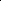 На изучение физической культуры  в 7-9 классах отводится 306 часов в год: в 7 классе – 102 часа в год, из расчета 3 часа в неделю, в 8 классе – 102 часа в год, из расчета 3 часа в неделю, в 9 классе – 102 часа в год, из расчета 3 часа в неделю.ФИЗИЧЕСКАЯ КУЛЬТУРА 10-11 клРабочая программа по физической культуре для 10-11 классов (образовательная область физическое воспитание) с изучением физической культуры на базовом уровне, составлена на основе федерального компонента государственного стандарта основного общего образования (приказ МОиН РФ от 05.03.2004г. № 1089), примерной программы  среднего (полного) общего образования по физической культуре, Образовательной программы среднего общего образования, учебного плана МБОУ «Июсская СОШ» на 2016-2017 учебный год,  с учетом УМК под редакцией В. И. Ляха, Физическая культура В. И. Лях, 10-11 кл.: учебник для общеобразовательных учреждений – М.: Просвещение, 2014, имеющего гриф «Рекомендовано Министерством образования и науки Российской Федерации», утвержденному федеральным перечнем учебников на 2016-2017 учебный год (приказ Министерством образования и науки Российской Федерации №253 от 31.03.2014).Цель: содействие всестороннему развитию личности посредством формирования физической культуры. Задачи: -содействовать гармоничному физическому развитию, выработка умений использовать физические упражнения, гигиенические процедуры и условия внешней среды для укрепления состояния здоровья, противостояния стрессам;-формировать общественные и личностные представления о престижности высокого уровня здоровья и разносторонней физиологической подготовленности; -расширять двигательный опыт посредством овладения новыми двигательными действиями и формировать умения применяя их в различных по сложности условиях; -дальнейшее развитие кондиционных и координационных способностей;-формировать знания о закономерностях двигательной активности, спортивной тренировки, значении занятий физической культурой для будущей трудовой деятельности, выполнении функции отцовства и материнства, подготовке к службе в армии; -закреплять потребности к регулярным занятиям физическими упражнениями и избранным видом спорта;-формировать адекватную самооценку личности нравственного самосознания, мировоззрения, коллективизма, развивать целеустремленность, уверенность, выдержку самообладания; -развивать дальнейшие психические процессы и обучать основам психической регуляции. Место предмета в учебном планеНа изучение физической культуры  в 10-11классах отводится 204 часа в год, из расчета 3 часа в неделю.ОБЖ7-11 классыРабочая программа для 7 – 11 классов (образовательная область физическое воспитание) с изучением основ безопасности жизнедеятельности на базовом уровне  составлена на основе федерального компонента государственного стандарта основного общего образования (приказ МОиН РФ от 05.03.2004г. № 1089), примерной программы  основного общего образования по  основам безопасности жизнедеятельности, Образовательной программы основного общего образования, учебного плана МБОУ «Июсская СОШ» на 2016-2017 учебный год,  с учетом УМК под редакцией В. Н. Латчука, Основы безопасности жизнедеятельности В. Н. Латчук, 7 кл.: учебник для общеобразовательных учреждений – М.: «Дрофа», 2010, . Н. Латчук, . Н. Латчук, 8 кл.: учебник для общеобразовательных учреждений – М.: «Дрофа»,2010, 9 кл.: учебник для общеобразовательных учреждений – М.: «Дрофа»,2010, имеющие гриф «Рекомендовано Министерством образования и науки Российской Федерации», утвержденному федеральным перечнем учебников на 2016-2017 учебный год (приказ Министерства образования и науки Российской Федерации №253 от 31.03.2014).Общие цели изучения курса ОБЖ на уровне основного общего образованияЦель: формирование и пропаганда знаний, направленных на снижение смертности и потерь здоровья людей от внешних факторов и причин. Создание и защита человека в окружающей среде от внешних негативных воздействий антропогенного, техногенного и естественного происхождения.Задачи:-формирование необходимого минимума базовых знаний и представлений о безопасном поведении в повседневной жизни, необходимых каждому человеку; создание у учащихся целостного представления о безопасности.В программе реализованы требования Конституции Российской Федерации и федеральных законов Российской Федерации «О безопасности», «О защите населения и территорий от чрезвычайных ситуаций природного и техногенного характера», «О безопасности дорожного движения», «О радиационной безопасности населения», «О пожарной безопасности», «Об экологической безопасности», «О санитарно-эпидемиологическом благополучии населения», «Основы законодательства Российской Федерации об охране здоровья граждан», Концепции национальной безопасности Российской Федерации.Место предмета в учебном планеНа изучение основ  безопасности жизнедеятельности в 7-11классах отводится 85 часов в год,  в 7 классе 17 часов, из расчета 0,5 часа в неделю, в 8 классе – 34 часа, из расчета 1 часа в неделю, в 10-11 классах– по 34 часа, из расчета 1 часа в неделю.БИОЛОГИЯ 7-9 классыРабочая программа курса «Биология»  для  7-9 классов (образовательная область «Биология» с изучением биологии на базовом уровне  составлена на основе федерального компонента государственного образовательного стандарта основного общего образования (приказ МОиП РФ от 05.03. 2004г. №1089 с учетом примерной программы основного общего образования по биологии  на базовом уровне, Образовательной программы основного общего образования и учебного плана МБОУ «Июсская СОШ», и с учетом  УМК под редакцией  Пасечника В.В.,  учебник  для общеобразовательных учреждений/ Латюшин В. В., Шапкин В. А «Животные»:  7 кл.:  М: Дрофа, 2015, Пасечник В.В.,  Маш Р.Д. Биология. «Человек и его здоровье», учебник для 8 класса общеобразовательных учебных заведений. – М.: Дрофа, 2015, учебник  для общеобразовательных учреждений/ Каменский А.А., Криксунов Е.А, Пасечник В.В.. Введение в общую биологию и экологию:  9 кл.:  М: Дрофа, 2015,  имеют гриф «Рекомендовано Министерством образования и науки Российской Федерации», утверждён федеральным перечнем учебников (приказ Министерства образования и науки Российской Федерации №253 от 31.03.2014г.)Цель: освоение знаний о биологических системах (клетка, организм, вид, экосистема); строении, жизнедеятельности и средообразующей роли растительных организмов; роли биологической науки в формировании современной естественнонаучной картины мира; методах научного познанияЗадача: обосновывать место и роль биологических знаний в практической деятельности людей; применять биологические знания для объяснения процессов и явлений живой природы, жизнедеятельности растительного организма; использовать информацию о современных достижениях в области биологии и экологии; проводить наблюдения за экосистемами с целью их описания; находить и анализировать информацию о живых объектах.Место предмета в учебном планеНа изучение биологии в 7-9 классах отводится 238 часов в год,  в 7 классе 68 часов, из расчета 2 часа в неделю, в 8 классе – 68 часа, из расчета 2 часа в неделю, в 9 классе – 68 часа, из расчета 2 часа в неделю,  в 10-11 классах– 34 часа, из расчета 1 часа в неделю.ХИМИЯ8-9 классыРабочая программа курса химии (образовательная область естествознание) для 8-9 классов разработана на основе государственного стандарта основного общего образования по химии (приказ МОиН РФ от 05.03.2004г. № 1089), примерной программы по химии (письмо Департамента государственной политики в образовании Минобрнауки России от 07.07.2005г. № 03-1263), Образовательной программы основного общего образования  и учебного плана МБОУ «Июсская СОШ» на 2016-2017 учебный год,  с учётом авторской программы О. С. Габриеляна, соответствующей Федеральному компоненту Государственного стандарта общего образования и допущенная Министерством образования Российской Федерации (О. С. Габриелян Программа курса химии для 8-11 классов общеобразовательных учреждений / О. С. Габриелян. – 7-е издание, переработанное и дополненное – М.: Дрофа, 2010г.),  учебники имеют гриф «Рекомендовано Министерством образования и науки Российской Федерации», утверждён федеральным перечнем учебников (приказ Министерства образования и науки Российской Федерации №253 от 31.03.2014г.)Цель: освоение важнейших знаний об основных понятиях и законах химии, химической символике и овладение умениями наблюдать химические явления, проводить химический эксперимент, производить расчеты на основе химических формул веществ и уравнений химических реакций.Задача: обеспечение осознанного усвоения учащимися языка химии, важнейших законов и закономерностей, методов их познания для понимания и объяснения свойств веществ и химических явлений.Место предмета в учебном планеНа изучение химии в 8-9 классах отводится 136 часов в год,  в 8 классе 68 часов, из расчета 2 часа в неделю, в 9 классе – 68 часа, из расчета 2 часа в неделю.БИОЛОГИЯ 10-11 классы Рабочая программа курса «Биология»  для  10 - 11 классов (образовательная область «Биология» с изучением биологии на базовом уровне  составлена на основе федерального компонента государственного образовательного стандарта среднего (полного) общего образования (приказ МОиП РФ от 05.03. 2004г. №1089 с учетом примерной программы среднего (полного) общего образования по биологии  на базовом уровне, Образовательной программы среднего общего образования и учебного плана МБОУ «Июсская СОШ»,   и с учетом  УМК под редакцией  Пасечника В.В.,  учебник  для общеобразовательных учреждений/ Каменский А.А., Криксунов Е.А, Пасечник В.В. Общая биология:  10-11 кл.:  М: Дрофа, 2015, имеет гриф «Рекомендовано Министерством образования и науки Российской Федерации», утверждён федеральным перечнем учебников (приказ Министерства образования и науки Российской Федерации №253 от 31.03.2014г.)Цель: -освоение знаний о биологических системах (клетка, организм, вид, экосистема); -строении, жизнедеятельности и средообразующей роли растительных организмов; --роли биологической науки в формировании современной естественнонаучной картины мира; методах научного познания. Задача: обосновывать место и роль биологических знаний в практическойдеятельности людей; применять биологические знания для объяснения процессов и явлений живой природы, жизнедеятельности растительного организма; использовать информацию о современных достижениях в области биологии и экологии; проводить наблюдения за экосистемами с целью их описания; находить и анализировать информацию о живых объектах.Место предмета в учебном планеНа изучение биологии в 10-11 классах отводится по 34 часа в год,  из расчета 1 часа в неделю.ХИМИЯ10-11 классыРабочая программа курса химии (образовательная область естествознание) для 10-11 классов разработана на основе государственного стандарта основного общего образования по химии (приказ МОиН РФ от 05.03.2004г. № 1089), примерной программы по химии (письмо Департамента государственной политики в образовании Минобрнауки России от 07.07.2005г. № 03-1263), Образовательной программы среднего общего образования  и учебного плана МБОУ «Июсская СОШ» на 2016-2017 учебный год, с учётом  авторской программы О. С. Габриеляна, соответствующей Федеральному компоненту Государственного стандарта общего образования и допущенная Министерством образования Российской Федерации (О. С. Габриелян Программа курса химии для 8-11 классов общеобразовательных учреждений / О. С. Габриелян. – 7-е издание, переработанное и дополненное – М.: Дрофа, 2010г.), учебники имеют гриф «Рекомендовано Министерством образования и науки Российской Федерации», утверждён федеральным перечнем учебников (приказ Министерства образования и науки Российской Федерации №253 от 31.03.2014г.)Цель: освоение важнейших знаний об основных понятиях и законах химии, химической символике и овладение умениями наблюдать химические явления, проводить химический эксперимент, производить расчеты на основе химических формул веществ и уравнений химических реакций.Задача: обеспечение осознанного усвоения учащимися языка химии, важнейших законов и закономерностей, методов их познания для понимания и объяснения свойств веществ и химических явлений.Место предмета в учебном планеНа изучение химии в 10-11 классах отводится по 34 часа в год,  из расчета 1 часа в неделю.ФИЗИКА7-9 классыРабочая программа курса «Физика» для 7-9 классов (образовательная область естествознание) с изучением физики на базовом уровне составлена  на основе федерального компонента государственного образовательного  стандарта основного общего образования (приказ МОиН РФ от 05.03.2004г. № 1089), с учетом примерной программы основного общего образования по физике на базовом уровне, Образовательной программы основного общего образования и учебного плана МБОУ «Июсская СОШ», и с учетом  УМК под редакцией  Гутника, А.В. Перышкина,  учебники для общеобразовательных учреждений  – М.: Дрофа, 2013, имеют гриф «Рекомендовано Министерством образования и науки Российской Федерации», утвержденному федеральным перечнем учебников на 2015-2016 учебный год (приказ Министерства образования и науки Российской Федерации №253 от 31.03.2014).Цель: освоение знаний о механических, тепловых, электромагнитных и квантовых явлениях; величинах, характеризующих эти явления; законах, которым они подчиняются; методах научного познания природы и формирование на этой основе представлений о физической картине мира.Задача: развитие мышления учащихся, формирование у них самостоятельно приобретать и применять знания, наблюдать и объяснять физические явления.Место предмета в учебном планеНа изучение физики в 7-9 классах отводится 204 часа в год, в 7 классе 68 часов, из расчета 2 часа в неделю, в 8 классе 68 часов, из расчета 2 часа в неделю, в 9 классе – 68 часа, из расчета 2 часа в неделю.ФИЗИКА	10-11 классыРабочая программа курса «Физика» для 10-11 классов (образовательная область естествознание) с изучением физики на базовом уровне составлена  на основе федерального компонента государственного образовательного  стандарта среднего общего образования (приказ МОиН РФ от 05.03.2004г. № 1089), с учетом примерной программы среднего общего образования по физике на базовом уровне, Образовательной программы среднего общего образования и учебного плана МБОУ «Июсская СОШ», и с учетом УМК под редакцией  Г.Я. Мякишева, учебники Физика  10 кл., 11 кл.: учебники для общеобразовательных учреждений - М.: Дрофа, 2013, имеют гриф «Рекомендовано Министерством образования и науки Российской Федерации», утвержденному федеральным перечнем учебников на 2016-2017 учебный год (приказ №253 от 31.03.2014).Цели рабочей программы:-освоение знаний о фундаментальных физических законах и принципах, лежащих в основе современной физической картины мира; о наиболее важных открытиях в области физики, оказавших определяющее влияние на развитие техники и технологии; о методах научного познания природы; -овладение умениями проводить наблюдения, планировать и выполнять эксперименты, выдвигать гипотезы и строить модели, применять полученные знания по физике для объяснения разнообразных физических явлений и свойств веществ; оценивать достоверность естественнонаучной информации; -развитие познавательных интересов, интеллектуальных и творческих способностей в процессе приобретения знаний и умений по физике с использованием различных источников информации и современных информационных технологий; Задачи программы: -развить представление о месте и роли вычислений в человеческой практике; сформировать практические навыки выполнения устных, письменных, инструментальных вычислений, развить вычислительную культуру; -способствовать в изучении учащимися свойств и графиков элементарных функций, научить использовать функционально-графические представления для описания и анализа реальных зависимостей; -развить логическое мышление и речь - умение логически обосновывать суждения, проводить несложные систематизации; -сформировать представления об изучаемых понятиях и методах как важнейших средствах физического моделирования реальных процессов и явлений. Место предмета в учебном планеНа изучение физике в 10-11 классах отводится по 136 часов в год, 10 класс – 68 часов, из расчета 2 часа в неделю, 11 класс – 68 часов, из расчета 2 часа в неделю..ТЕХНОЛОГИЯ7-8 классыРабочая программа курса «Технология. Технический труд» для 7-8 классы (образовательная область технология) с изучением технологии на базовом уровне составлена  на основе федерального компонента государственного образовательного  стандарта основного общего образования (приказ МОиН РФ от 05.03.2004г. № 1089), с учетом примерной программы основного общего образования по технологии на базовом уровне,  образовательной программы основного общего образования, учебного плана МБОУ «Июсская СОШ» на 2016-2017 учебный год и с учетом УМК под редакцией  В. Д. Симоненко, учебника В. Д. Симоненко, А. Т. Тищенко, П. С. Самородский «Технология» для  7 кл. – М.: Просвещение, 2014г.,  учебника В. Д. Симоненко, А. Т. Тищенко, П. С. Самородский «Технология» для  8 кл. – М.: Просвещение, 2015г., имеют гриф «Рекомендовано Министерством образования и науки Российской Федерации», утвержденному федеральным перечнем учебников (приказ Министерства образования и науки Российской Федерации №253 от 31.03.2014).Цель: Основными целями изучения учебного предмета «Технология. Технический труд» в системе основного общего образования являются:-формирование представлений о составляющих техносферы, современном производстве и распространённых в нём технологиях;-освоение технологического подхода как универсального алгоритма преобразующей и созидательной деятельности;-формирование представлений о технологической культуре производства, развитие культуры труда подрастающего поколения на основе включения обучающихся в разнообразные виды технологической деятельности по созданию личностно или общественно значимых продуктов труда;-овладение необходимыми в повседневной жизни базовыми (безопасными) приёмами ручного и механизированного труда с использованием распространённых инструментов, механизмов и машин, способами управления отдельными видами бытовой техники;-овладение общетрудовыми и специальными умениями, необходимыми для проектирования и создания продуктов труда, ведения домашнего хозяйства;-развитие у обучающихся познавательных интересов, технического мышления, пространственного воображения, интеллектуальных, творческих, коммуникативных и организаторских способностей;-формирование у обучающихся опыта самостоятельной проектно-исследовательской деятельности;-воспитание трудолюбия, бережливости, аккуратности, целеустремлённости, предприимчивости, ответственности за результаты своей деятельности, уважительного отношения к людям различных профессий и результатам их труда; воспитание гражданских и патриотических качеств личности;-профессиональное самоопределение школьников в условиях рынка труда, формирование гуманистически и прагматически ориентированного мировоззрения, социально-обоснованных ценностных ориентаций.Место предмета в учебном планеНа изучение технологии в 7- 8 классах отводится по 102 часа в год, 7 класс – 68 часов, из расчета 2 часа в неделю, 8 класс – 34 часа, из расчета 1 часа в неделю.ТЕХНОЛОГИЯ7-8 классыРабочая программа  для 7-8 классов (образовательная область «Технология. Обслуживающий труд») с изучением технологии  на базовом уровне составлена  на основе федерального компонента государственного образовательного  стандарта основного общего образования (приказ МОиН РФ от 05.03.2004г. № 1089), с учетом примерной программы основного общего образования по технологии  на базовом уровне и с учетом УМК под редакцией А.Т.  Тищенко,  Н.В.  Синица,  В.Д.  Симоненко  7 кл.: учебник для общеобразовательных учреждений - М.: Вента-на-Граф, 2014, А,Т.  Тищенко,  Н.В.  Синица,  В.Д.  Симоненко  8 кл.: учебник для общеобразовательных учреждений - М.: Вента-на-Граф, 2014, имеют гриф «Рекомендовано Министерством образования и науки Российской Федерации», утвержденному федеральным перечнем учебников на 2016-2017 учебный год (приказ №253 от 31.03.2014).Цели преподавания учебного предмета:-освоение технологических знаний, основ культуры созидательного труда, представлений о технологической культуре на основе включения учащихся в разнообразные виды трудовой деятельности по созданию личностно или общественно значимых изделий; овладение общетрудовыми и специальными умениями, необходимыми для поиска и использования технологической информации, проектирования и создания продуктов труда, ведения домашнего хозяйства, самостоятельного и осознанного определения своих жизненных и профессиональных планов; безопасными приемами труда; развитие познавательных интересов, технического мышления, пространственного воображения, интеллектуальных, творческих, коммуникативных и организаторских способностей; воспитание   трудолюбия,   бережливости,   аккуратности,   целеустремленности, предприимчивости, ответственности за результаты своей деятельности; уважительного отношения к людям различных профессий и результатам их труда;получение опыта применения политехнических и технологических знаний и умений в самостоятельной практической деятельности. Программа предусматривает формирование у учащихся общеучебных умений и навыков, универсальных способов деятельности и ключевых компетенций. При этом приоритетными видами общеучебной деятельности являются:-определение адекватных способов решения учебной задачи на основе заданных алгоритмов. Комбинирование известных алгоритмов деятельности в ситуациях, не предполагающих стандартное применение одного из них. творческое решение учебных и практических задач: умение мотивированно отказываться от образца, искать оригинальные решения; самостоятельное выполнение различных творческих работ; участие в проектной деятельности. приведение примеров, подбор аргументов, формулирование выводов. Отражение в устной или письменной форме результатов своей деятельности. умение перефразировать мысль (объяснять «иными словами»). Выбор и использование выразительных средств языка и знаковых систем (текст, таблица, схема, чертеж, технологическая карта и др.) в соответствии с коммуникативной задачей, сферой и ситуацией общения. использование для решения познавательных и коммуникативных задач различных источников информации, включая энциклопедии, словари, Интернет-ресурсы и другие базы данных. Овладение умениями совместной деятельности: согласование и координация деятельности с другими ее участниками; объективное оценивание своего вклада в решение общих задач коллектива. оценивание своей деятельности с точки зрения нравственных, правовых норм, эстетических ценностей. Место предмета в учебном планеНа изучение технологии в 7- 8 классах отводится по 102 часа в год, 7 класс – 68 часов, из расчета 2 часа в неделю, 8 класс – 34 часа, из расчета 1 часа в неделю.МУЗЫКА7-9 классыРабочая программа по музыке (образовательная область «Искусство») для 7-9 классов с изучением музыки на базовом уровне составлена на основе федерального компонента государственного образовательного  стандарта основного общего образования (приказ МОиН РФ от 05.03.2004г. № 1089), с учётом  примерной программы основного общего образования по музыке  на базовом уровне, Образовательной программы основного общего образования и учебного плана МБОУ «Июсская СОШ» на 2016-2017 учебный год и с учётом УМК  под редакцией  Е.Д.Критская, Г.Х.Сергеева,   М., Пр., 2014,  учебник «Музыка» 7 кл,  Е.Д.Критская, Г.П.Сергеева, М., Просвещение, 2014г., имеют гриф «Рекомендовано Министерством образования и науки Российской Федерации», утверждён федеральным перечнем учебников (приказ Министерства образования и науки Российской Федерации №354 07.02.2014г.).Цель: развитие опыта эмоционально-ценностного отношения к искусству как социокультурной форме освоения мира, воздействие на человека и общество.Задачи:- актуализировать имеющегося у учащихся опыта общения с музыкальным искусством; - адаптировать школьников в современном информационном пространстве, наполненном разнообразными явлениями культуры;формировать целостного представления о роли искусства в культурно-историческом процессе развития человечества; углубить художественно-познавательные интересы и развитие интеллектуальных и творческих способностей подростков; формировать учения и навыки  музыкального самообразования. Место предмета в учебном планеНа изучение музыки в 7- 9 классах отводится 68 часов в год, 7 класс – 34 часа, из расчета 1 часа в неделю, 8 класс – 17 часа, из расчета 0,5 часа в неделю, 9 класс – 17 часа, из расчета 0,5 часа в неделю.ИЗОБРАЗИТЕЛЬНОЕ ИСКУССТВО7-9 классыРабочая программа по изобразительному искусству (образовательная область «Искусство») для 7-9 классов с изучением изобразительного искусства на базовом уровне составлена на основе федерального компонента государственного образовательного  стандарта основного общего образования (приказ МОиН РФ от 05.03.2004г. № 1089), с учётом  примерной программы основного общего образования по изобразительному искусству  на базовом уровне,  Образовательной программы основного общего образования и учебного плана МБОУ «Июсская СОШ» на 2016-2017 учебный год и с учётом УМК  под редакцией  Неменского Б.М., Питерских А.С., Гуров Г.Е., учебники имеют гриф «Рекомендовано Министерством образования и науки Российской Федерации», утверждён федеральным перечнем учебников (приказ Министерства образования и науки Российской Федерации №354 07.02.2014г.).Цель: формирование и развитие художественной культуры личности на основе высших гуманистических ценностей средствами отечественной и мировой культуры и искусства; развитии и формировании человека как целостной личности и неповторимой творческой индивидуальностиЗадача: развитие художественно – творческих способностей, образного и ассоциативного мышления, фантазии, зрительно – образной памяти, эмоционально – эстетического восприятия действительности.Место предмета в учебном планеНа изучение изобразительного искусства в 7- 9 классах отводится 68 часов в год, 7 класс – 34 часа, из расчета 1 часа в неделю, 8 класс – 17 часа, из расчета 0,5 часа в неделю, 9 класс – 17 часа, из расчета 0,5 часа в неделю.КлассОбщее количествоВ том числе развитие речи7 класс136228 класс170339 класс1021710, 11 классы686Всего476 часов78 часовКлассыОбщее количество часовВ том числе развитие речи7 класс6848 класс6859 класс1021010 класс1021311 класс10214Всего44246ОбщееВ том числеКлассыколичествопрактические7класс1028 ч.8класс1026 ч.9класс1026 ч.10-11 классы10-11 классы1026 ч.ВсегоВсего408 часов26 часовПредметКлассКоличество часовКоличествоконтрольныхработАлгебра7 класс10210Алгебра8 класс10210Алгебра9 класс1021030630Алгебра и начала анализа10 класс687Алгебра и начала анализа11 класс68613613Геометрия7 класс685Геометрия8 класс685Геометрия9 класс685Геометрия10 класс685Геометрия11 класс68534025Всего78268КлассКоличество часовКоличество практических работКоличество компьютерных тестов7 класс341228 класс341539 класс6832410 класс3426311 класс34203Всего204КлассОбщее количество7 класс688 класс689 класс68Всего204 часаКлассОбщее количество10 класс6811 класс68Всего136 часовКлассОбщее количество7 класс348 класс349 класс34Всего102 часаКлассОбщее количество10 класс6811 класс68Всего136 часовКлассОбщее количество7 класс688 класс689 класс6810 класс3411 класс34Всего272 часовКлассОбщее количество7 класс1028 класс1029 класс102Всего306 часовКлассОбщее количество10 класс10211 класс102Всего204 часаКлассОбщее количество7 класс178 класс3410 класс3411 класс34Всего119 часовКлассОбщее количество7 класс688 класс689 класс6810  класс3411класс34Всего272 часаКлассОбщее количество8 класс689 класс68Всего136 часовКлассОбщее количество10 класс3411 класс34Всего68 часовКлассОбщее количество10 класс3411 класс34Всего68 часовКлассОбщее количество7 класс688 класс689 класс68Всего204 часаКлассОбщее количество10 класс6811 класс68Всего136 часовКлассОбщее количество7 класс688 класс34Всего102 часаКлассОбщее количество7 класс688 класс34Всего102 часаКлассОбщее количество7 класс348 класс179 класс17Всего68 часовКлассОбщее количество7 класс348 класс179 класс17Всего68 часов